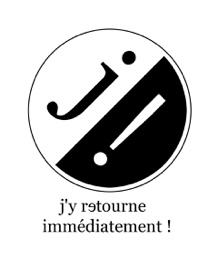 Bulletin d’adhésion 2024Nom	…………………………………………….	Prénom…………………………………………………Adresse………………………………………………………………………………………………………….Code postal	………………………………………….Ville………………………………………………..Profession……………………………………………………………………………………………………..Téléphone portable……………………………Adresse courriel…………………………………………………….@...............................(en lettres majuscules)Montant de la cotisation de membre adhérent : 21€ Montant de la cotisation de membre bienfaiteur : à partir de 50 €Ce bulletin d'adhésion est à retourner :Soit par courrier accompagné de votre chèque à :J’y retourne immédiatement - 12, les Terres de la Grille - 02600 - LongpontSoit par mail à compagnie.jri@gmail.comRèglement de l'adhésion en ligne https://www.payasso.fr/jyretourneimmediatement/cotisations https://www.payasso.fr/jyretourneimmediatement/paiementlibreÀ				le				Signature 